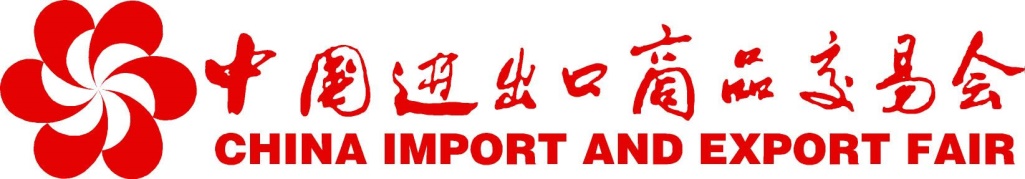 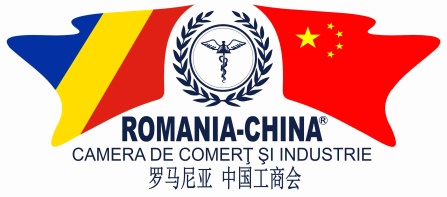 1-5 MAI 2023, CANTON, MACAO & HONG KONGFORMULAR DE PARTICIPARENotă: Tariful standard al călătoriei ( 980 Euro), suplimentul pentru camera single, tarifele pentru excursiile solicitate şi pentru asigurările de călătorie, precum şi contravaloarea biletului de avion, se vor achita în lei, la cursul BNR din ziua efectuării plății, în contul CCIRC, deschis la LIBRA INTERNET BANK,: RO78BREL0002001934910100(RON. .INFORMAŢII DESPRE PARTICIPANT INFORMAŢII DESPRE PARTICIPANT NUME:DATA ŞI LOCUL NAŞTERII:PROFESIA:FUNCŢIA:PAŞAPORT:TIP PASS:                NR. PASS:                                  DATA EXP:TELEFON MOBIL:E-MAIL:INFORMAŢII DESPRE COMPANIE INFORMAŢII DESPRE COMPANIE DENUMIRE:OBIECT PRINCIPAL DE ACTIVITATE:ADRESĂ SEDIU CENTRAL:TELEFON:E-MAIL:WEBSITE:SERVICII OPŢIONALE SOLICITATE SERVICII OPŢIONALE SOLICITATE CAMERA SINGLE                                                                                                   378 EUROSupliment pentru cazare Da □           Nu □EXCURSIE  CANTON 1                                                                                            80 EUROGuangzhou TV Tower                                                                                                       Da □           Nu □EXCURSIE  CANTON 2                                                                                            70 EUROPearl River Cruise Da □           Nu □EXCURSIE  CANTON 3                                                                                         115 EUROChimelong Park and Circus Da □           Nu □EXCURSIE  HONG KONG 4                                                                                    80 EUROThe Best of Hong Kong Da □           Nu □BILETUL DE AVION         Achiziţionat prin  CCIRC, de la partenerii săi, la cel mai bun tarif din ziua solicitării                    Da □           Nu □ASIGURARE MEDICALĂ                                                                                          25 EURO                 Achiziţionat prin  CCIRC, de la partenerii săi                                                                        Da □           Nu □ASIGURARE STORNO                                                                                             80 EUROAchiziţionat prin  CCIRC, de la partenerii săi                           Da □           Nu □